Seminarium nr 4.7Ekonomia Społeczna na Mazowszu - perspektywy rozwoju do 2022 roku.Wyzwania stojące przed lokalnymi instytucjami, podmiotami i wspólnotami
w obszarze ekonomii społecznej Z a p r o s z e n i eSerdecznie zapraszamy na seminarium organizowane przez Mazowieckie Centrum Polityki Społecznej, które pełni rolę koordynatora ekonomii społecznej na Mazowszu.Spotkanie adresowane jest do przedstawicieli instytucji lokalnych z subregionu (patrz mapka poglądowa na drugiej stronie) - jednostek samorządu terytorialnego, Podmiotów Ekonomii Społecznej, organizacji pozarządowych, Ośrodków Wsparcia Ekonomii Społecznej, instytucji rynku pracy, pomocy społecznej, oświaty, kultury, sportu, turystyki, zdrowia, mieszkalnictwa, mediów, biznesu, itp..Termin i miejsce: 22 października 2018r w RadomiuSala nr 228 na II piętrze budynku Starostwa Powiatowego w Radomiu,
ul. Tadeusza Mazowieckiego 7, 26-600 RadomLiczba miejsc: 30 osób Informacje organizacyjne:uczestnicy nie ponoszą żadnych kosztów, oprócz dojazdu z miejsca zamieszkania do miejsca odbywania się spotkania.wyżywienie: serwis kawowy, napoje, ciasta, kanapki.Zgłoszenie na seminarium i termin rekrutacji:zgłoszenia na seminarium przyjmowane są na podstawie formularza zgłoszeniowego
(w załączeniu) przesłanego mailem (zeskanowane) na adres email: ryszard.szwarc@mcps-efs.pl
do 17 października 2018 r.rekrutacja prowadzona jest zgodnie z Regulaminem uczestnictwa w projekcie.Lista osób zakwalifikowanych na seminarium i lista rezerwowa zostaną umieszczone na stronie internetowej projektu, wszystkie osoby otrzymają informację drogą mailową.Osoba do kontaktu: Ryszard Szwarc, Wydział ds. ekonomii społecznej i projektów zewnętrznych, tel.: [22] 622 42 32
w. 41, e-mail: ryszard.szwarc@mcps-efs.pl.W załączeniu wstępny program seminarium oraz formularz zgłoszeniowy.Serdecznie zapraszamy !Śledźcie Państwo informacje o naszych seminariach pod adresami :http://www.es.mcps-efs.pl/seminaria-tematyczne-2018http://www.es.mcps-efs.pl/seminaria-2018Ramowy plan i program seminarium

Cele spotkania: analiza wyzwań i możliwości stojących przed lokalnymi instytucjami/podmiotami i wspólnotami
w obszarze ekonomii społecznej, diagnoza i analiza subregionu pod względem możliwości rozwoju ES na terenie subregionu,
w którym odbywa się spotkanie (np. jaki lokalny problem społeczny może rozwiązać ekonomia społeczna), perspektywy rozwoju, możliwości współpracy, pozyskiwania funduszy w obszarze tworzenia warunków dla włączenia społecznego, ekonomii społecznej, promocja dobrych praktyk – przegląd PES z subregionu na którym odbywa się spotkanie.Zakres merytoryczny wykładu:
Poglądowa mapka powiatów w subregionie
powiaty: białobrzeski, kozienicki, lipski, miasto Radom, przysuski, radomski, szydłowiecki, zwoleński
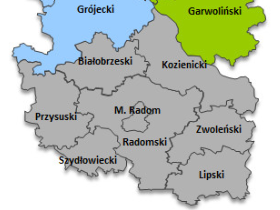   9:30 – 10:00Rejestracja Uczestników spotkania10:00 – 10:30Powitanie Uczestników i wstęp przedstawicieli MCPS10:30 – 11:15I część wykładowa (45 min.)11:15 – 11:30Przerwa11:30 – 12:15II część wykładowa (45 min.)12:15 – 13:00I część warsztatowo-dyskusyjna (45 min.)13:00 – 13:15Przerwa13:15 – 14:00II część warsztatowo-dyskusyjna (45 min.)14:00 - 14:30Podsumowanie i zakończenie spotkaniaLp.ZagadnieniaEkonomia społeczna – stan aktualny (nowelizacja Krajowego Programu Rozwoju Ekonomii Społecznej, stan prac nad ustawą o ekonomii społecznej i solidarnej, perspektywa UE)Znaczenie rozwoju ekonomii społecznej dla subregionu i lokalnej społeczności – analiza korzyściOtoczenie ekonomii społecznej na poziomie subregionu – kluczowi interesariuszeMożliwości rozwoju ES na terenie subregionu – potencjał subregiony, problemy społeczne,
które można rozwiązywać z wykorzystaniem narzędzi ESWarunki i możliwości współpracy na poziomie subregionalnymDobre praktyki z subregionu i z innych części Polski